Мастер – классБрошь «Астра»Разработала: С.Б.МучинскаяКаменскСентябрь2019Цель: Развивать художественно – эстетические способности детей старшего дошкольного возраста в создании модных аксессуаров из ткани.
Задачи:
1. Изучить технологическую последовательность и приемы изготовления броши.
2. Развить творческие способности, пространственное воображение.
3. Воспитать аккуратность, эстетический вкус.Необходимые материалы: лоскут ткани длиной 60 см, миллиметровая линейка для шитья, сантиметровая лента, мелок, ножницы, булавка, клей-карандаш.
Возраст: старший дошкольный, взрослый.
Назначение: Брошь это очень изысканный и стильный аксессуар.
Это украшение, сделанное из ткани, становится не менее привлекательным. Броши могут носить все: и стар, и млад. Брошь может задать общее настроение и даже способна скрыть недостатки и выделить достоинства в одежде.
Техника исполнения: изготовление броши из ткани.
Описание:
Предлагаю вашему вниманию мастер-класс «Модный аксессуар - брошь». В этом мастер-классе я хочу рассказать, как сделать нарядную брошь в соответствии простым алгоритмом изготовления.Поделки из ткани — интересный вид досуга с детьми. Из ткани можно не только шить, но и плести, конструировать, делать открытки, панно, игрушки, гирлянды, цветы, бусы, елочные украшения, игры для развития мелкой моторики детей, оригинальные подарки, сумочки.
Практически у каждой хозяйки в доме найдётся масса небольших лоскутов ненужной ткани. Не стоит торопиться их выбрасывать, ведь из них можно создать настоящие шедевры своими руками.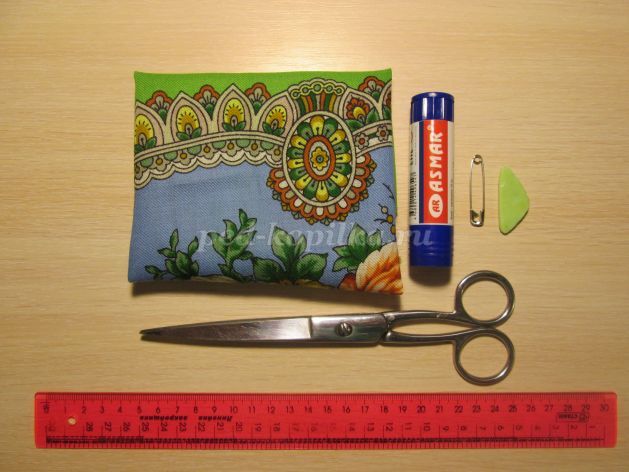 Необходимые материалы: лоскут ткани длиной 60 см, миллиметровая линейка для шитья, сантиметровая лента, мелок, ножницы, булавка, клей-карандаш.
Пошаговое описание работы1. Отрезать от лоскута полоску ткани шириной 8 см и длиной 60 см.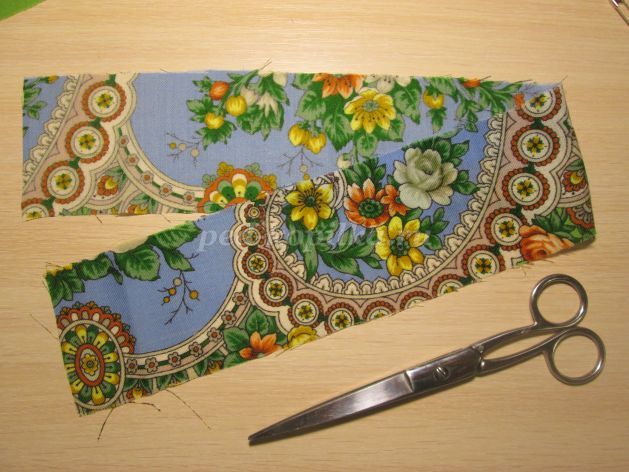 2. Сложить полученную полоску ткани вдвое лицевой стороной наружу и отутюжить.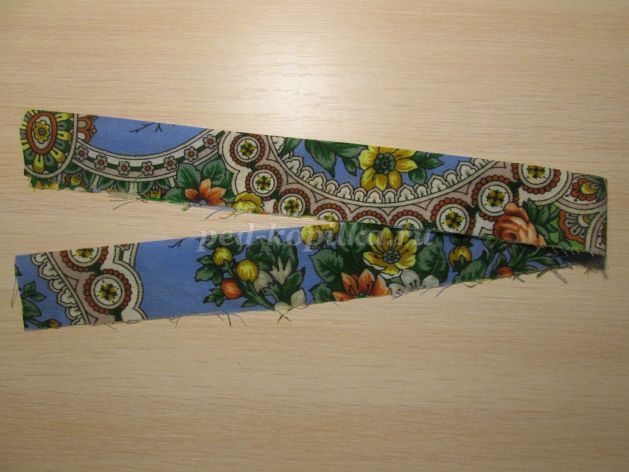 3. Раскрыть полосу ткани и намазать нижнюю внутреннюю часть клеящим карандашом по всей длине.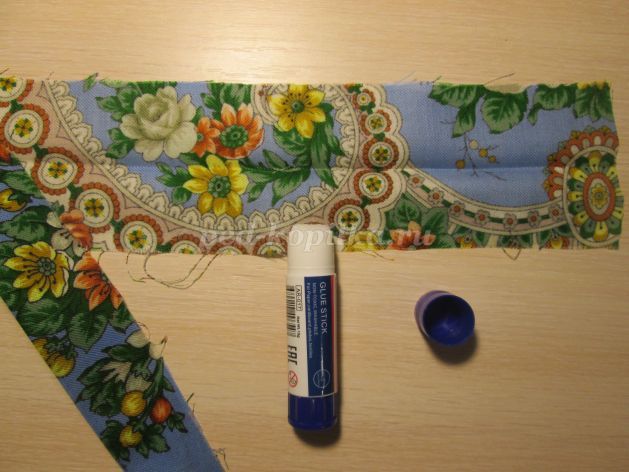 4. Склеить ткань, чтобы получилась полоса шириной 4 см.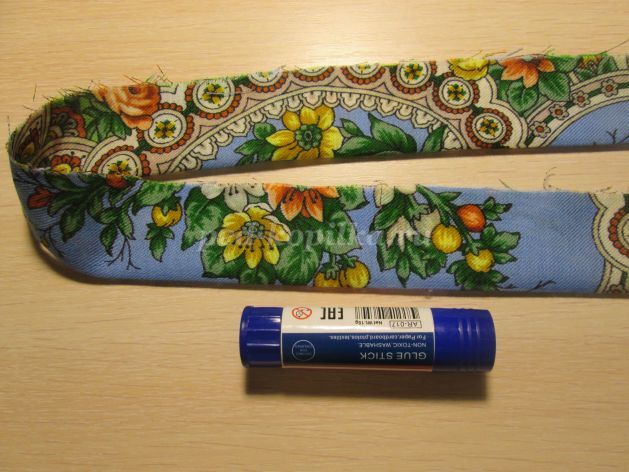 5. Провести полосу мелом от склеенного низа ткани шириной 0.5 см. по всей длине.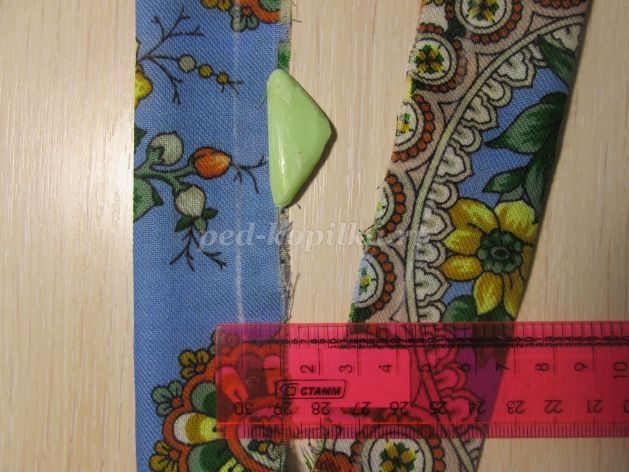 6. Нарезать полоску ткани на мелкие отрезки с обратной стороны от склеенной стороны, не доходя 0.5 см до края.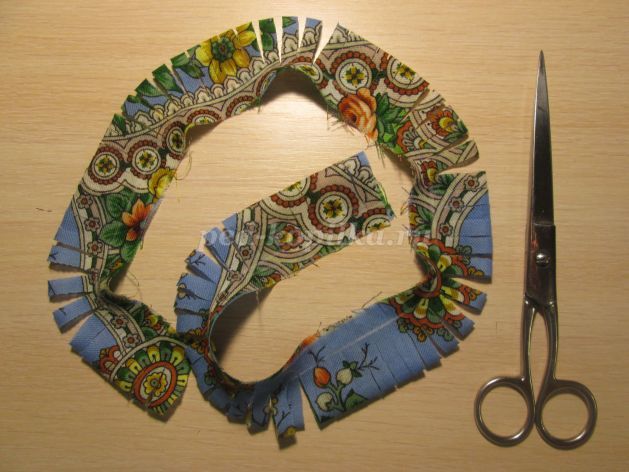 7. Намазать клеящим карандашом неразрезанный край ткани по всей длине.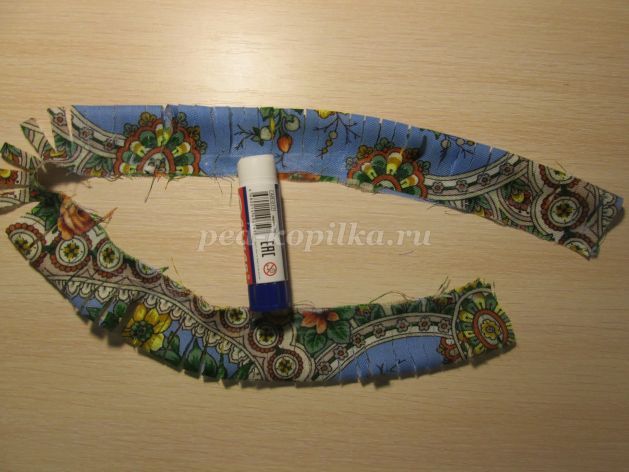 8. Свернуть полосу ткани так, чтобы получить рулетик в виде цветка.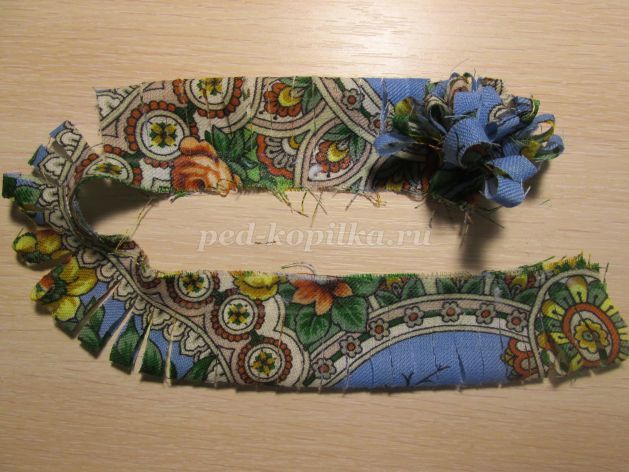 9.Получили красивую брошь.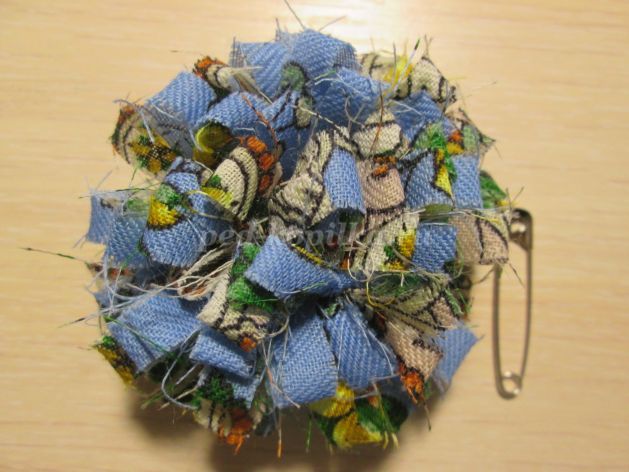 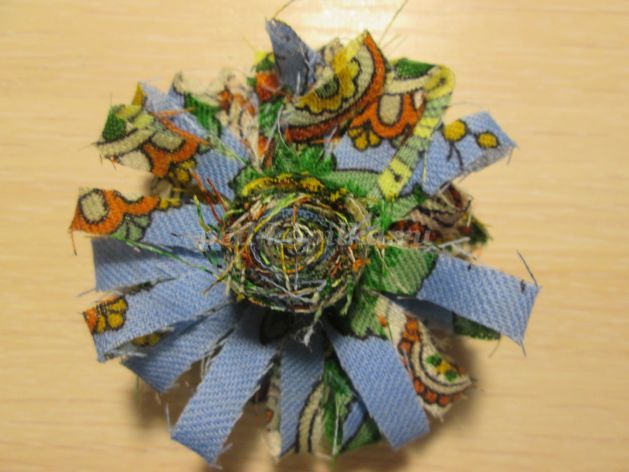 10. Украсить брошью одежду, прикрепив её булавкой.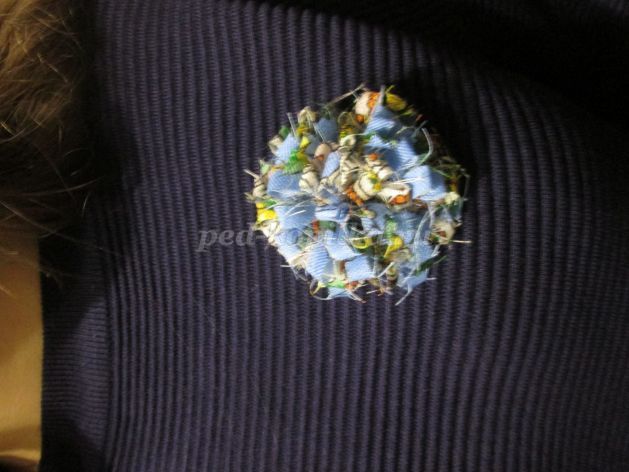 11. Брошь можно украсить различными бусинками и стразами.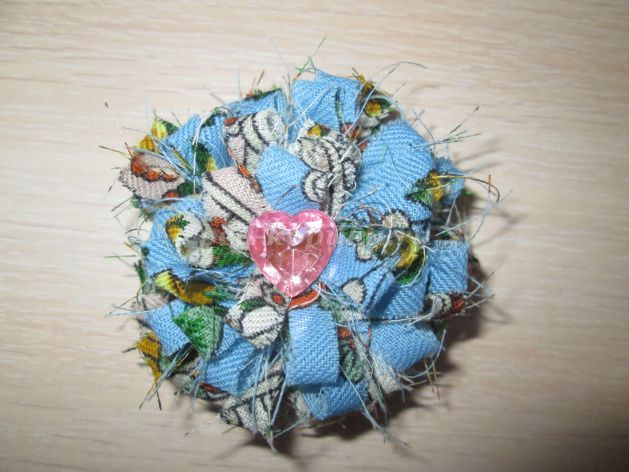 Подведение итогов мастер – класса.По мере изготовления дети показывают свои работы.Делается сравнительный анализ выполненных работ,рассматриваются и обсуждаются все цветы.